Большую часть бизнеса освободят от проверок в 2023 году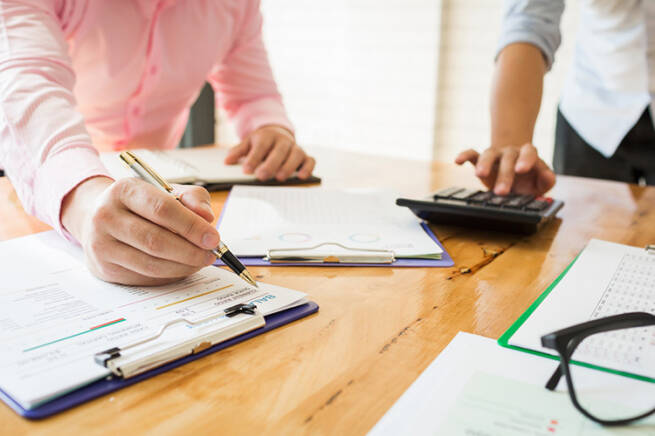         В 2023 году не будут проводиться плановые проверки в отношении предприятий и организаций, деятельность которых не отнесена к категориям чрезвычайно высокого и высокого риска, а также объекты которых не являются опасными производственным объектами II класса опасности и гидротехническими сооружениями II класса. Соответствующее постановление подписал Председатель Правительства Михаил Мишустин. Оно подготовлено в рамках поручения Президента, данного в ходе XXV Петербургского международного экономического форума.          Постановление касается федерального, регионального и муниципального видов контроля, осуществление которых регулируется Федеральным законом «О государственном контроле». Этим законом, вступившим в силу в июле 2021 года, введён рискориентированный подход при осуществлении надзорной деятельности. То есть частота проведения проверок напрямую зависит от категории риска, к которой отнесён объект контроля. Всего законом установлено шесть категорий рисков. Таким образом, организации, объекты которых отнесены к категориям умеренного, среднего и значительного риска, освобождены от плановых проверок в следующем году.           Комплекс новых регуляторных мер в контрольно-надзорной деятельности позволил значительно снизить административную нагрузку на бизнес. Уже по итогам 2021 года количество проверок снизилось почти вдвое, хотя новый порядок действовал только полгода.         «Правительство продолжает реформировать контрольно-надзорную деятельность с целью дальнейшего снижения административной нагрузки на бизнес. Основное направление реформы – совершенствование рискориентированного подхода, которое будет продолжаться в течение следующего года. На этот период подписанное постановление устанавливает переходный период до момента комплексной реализации очередного этапа реформы», – отметил Заместитель Председателя Правительства – Руководитель Аппарата Правительства Дмитрий Григоренко.         Постановление даёт возможность представителям бизнеса, в отношении которых планируется проверка, обратиться в контрольный орган с просьбой о проведении профилактического визита. Главное его отличие от проверок в том, что по результатам такого мероприятия нет штрафов и наказания. Эта практика активно используется в текущем году в условиях моратория на плановые и внеплановые проверки, который действует до конца 2022 года. С начала года их доля в общем количестве контрольных мероприятий составила 80%, в то время как в аналогичном периоде прошлого года этот показатель приближался к 5%.